           Ежегодно в Бавлинском районе РТ для учащихся начальных классов проводится сюжетно-ролевая игра «Страна следопытия». Следопыты знакомятся с правилами следопытов ,изучают значение символов детской общественной организации, овладевают знаниями, которые требуются на ступенях роста следопытов: «Шаги», «Истоки» , «Тропинки».         25 ноября 2011года в Доме Школьников проходил конкурс среди учащихся 4х –классов  городских школ на лучший отряд следопытов «Ветер странствий» . Цель игры :пропаганда идей детской общественной организации и формирование ценностного отношения к природе, культурному наследию РТ, родному краю.В игре «Ветер странствий» принимали участие 3 команды: «Чишмә” (Родник) «Звезда», «Солнечная страна». Участники путешествовали по островам с Джеком Воробьём, выполняя его испытания:1. Права и обязанности детей.2. Значение географических объектов Бавлинского  района.3. Значение известных людей Бавлинского района.4.Угадывание пионерских песен.5. Этикет и др.В трудной борьбе команда МОУ СОШ №3, во главе наставника Гаряевой Г.М, в количестве 10 человек, одержала победу.                            Поздравляем!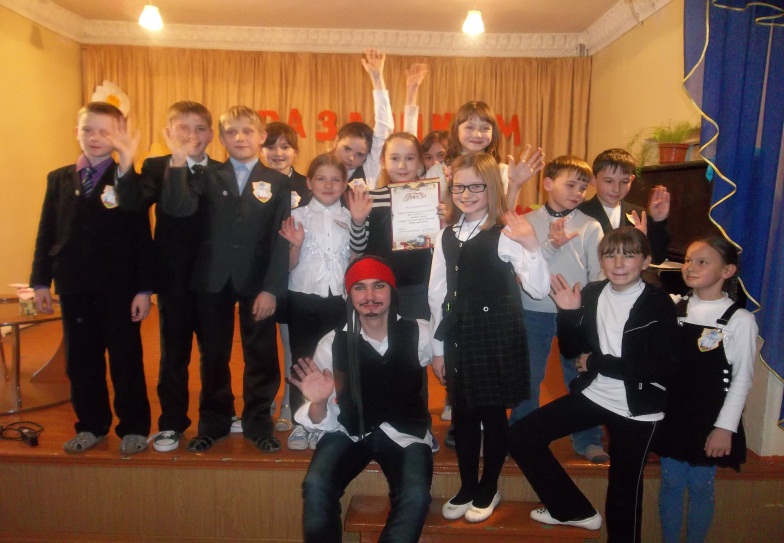 